EXAMEN DE MEJORAMIENTO DE TOPOGRAFIA II1.- Graficando las secciones transversales en el lado más largo, encontrar áreas y volúmenes de corte para los siguientes datos del proyecto.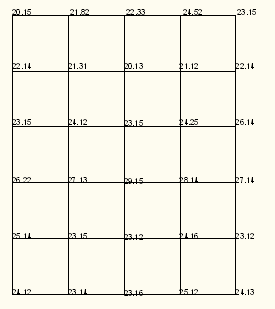 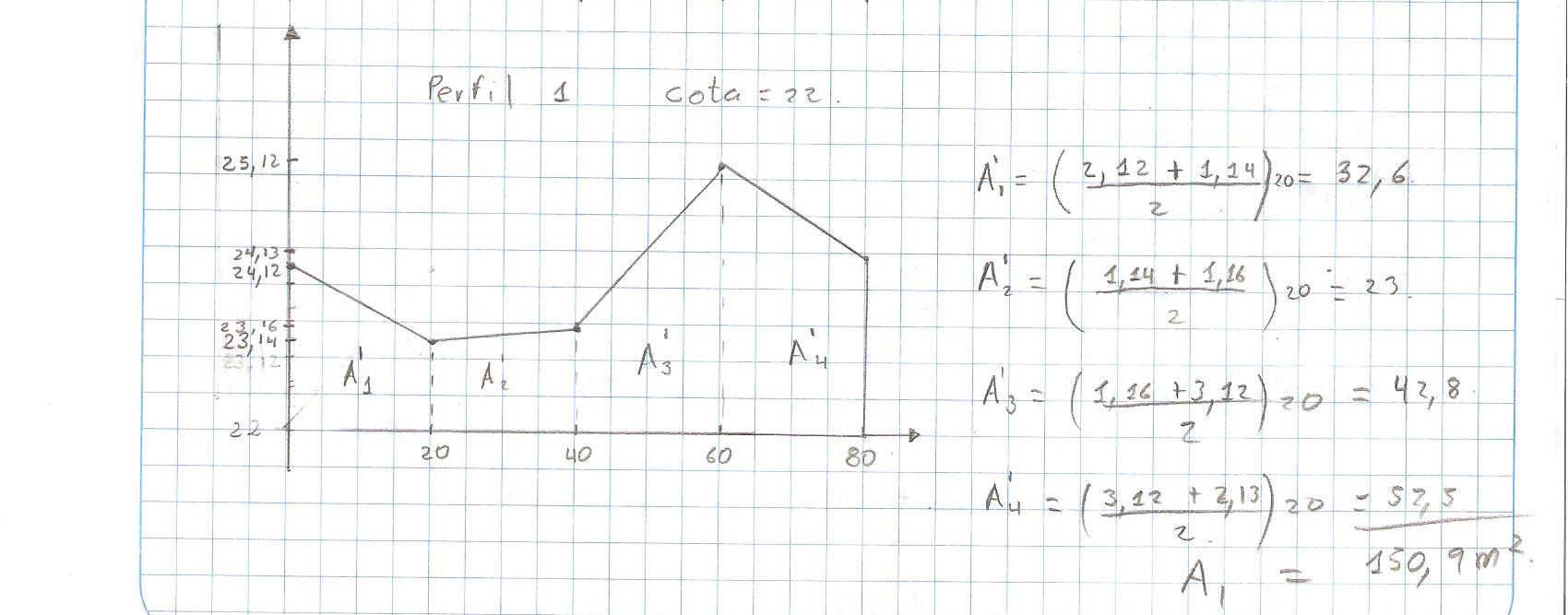 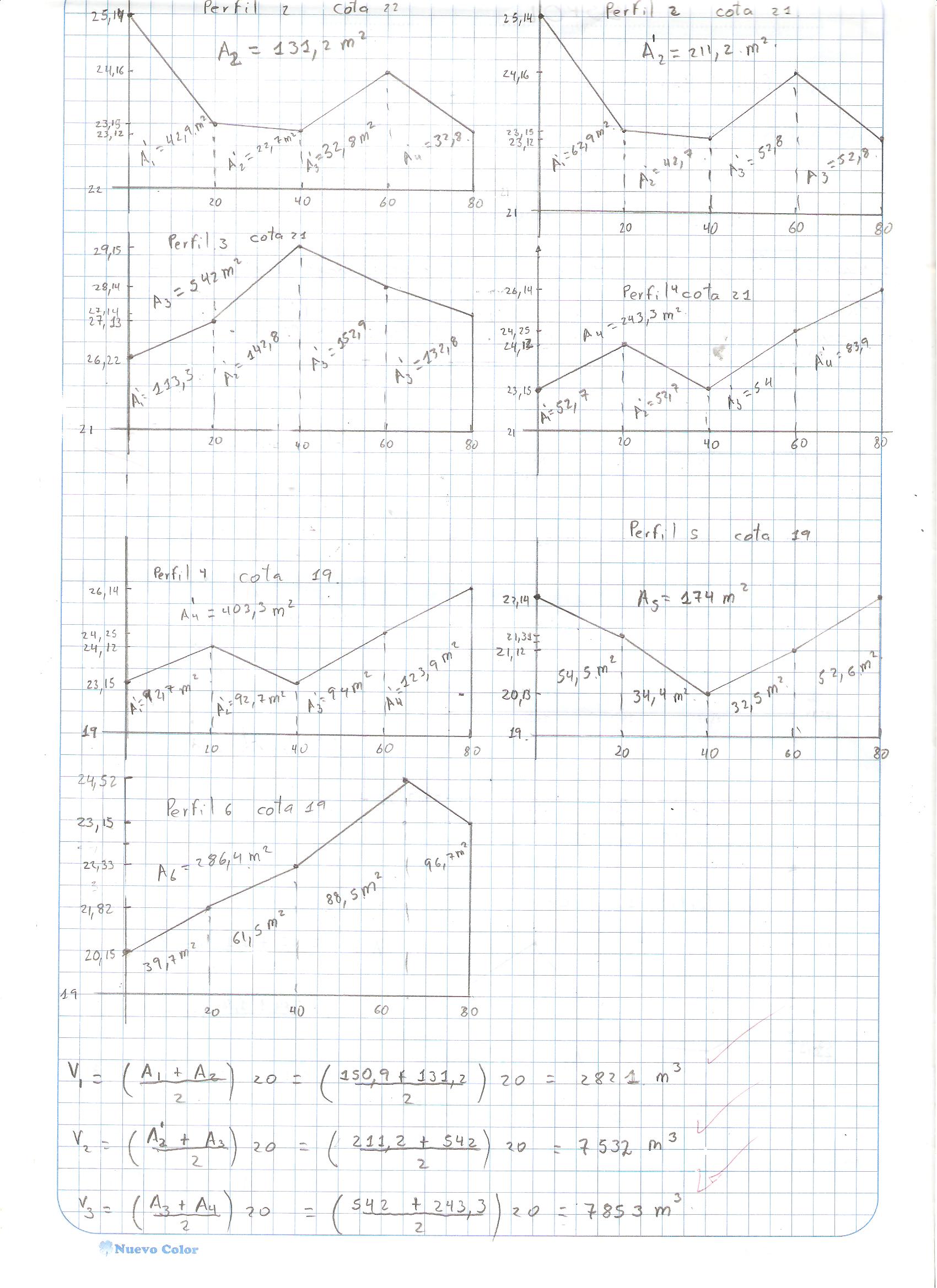 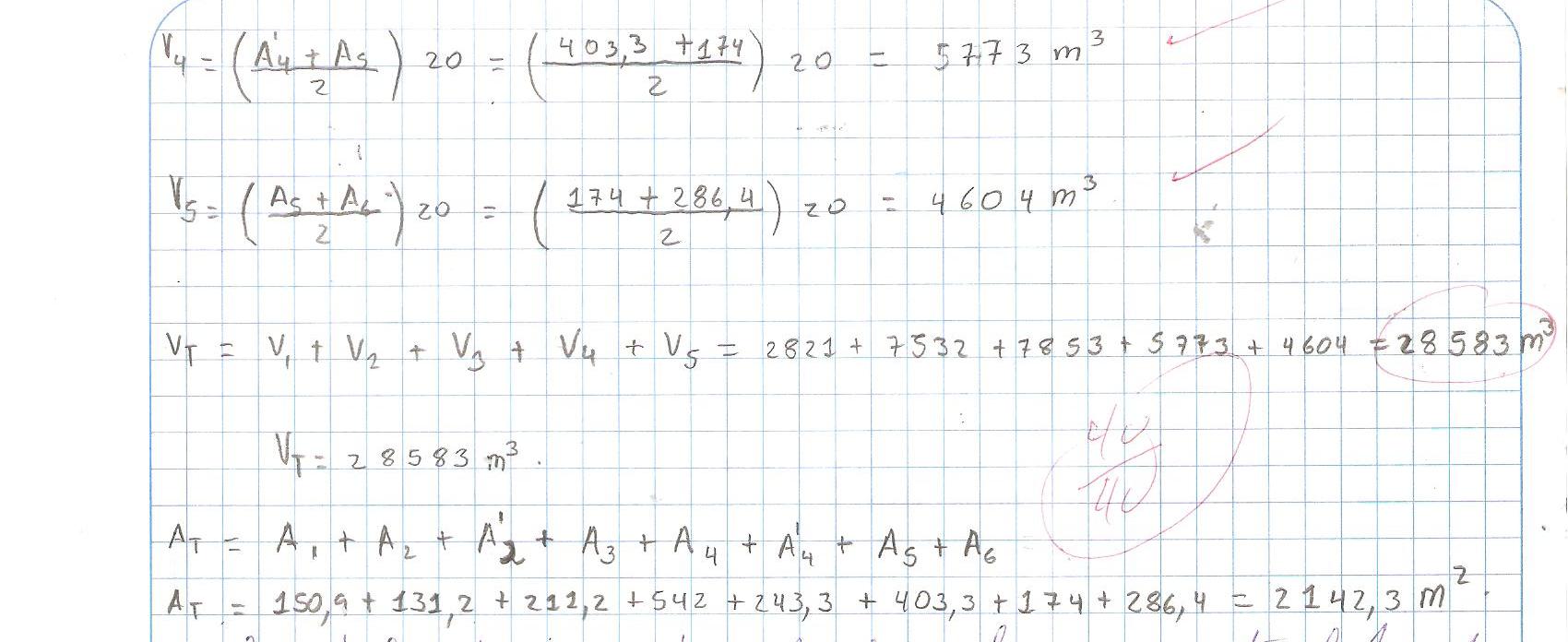 2. Graficar las curvas de nivel cada 1 metro.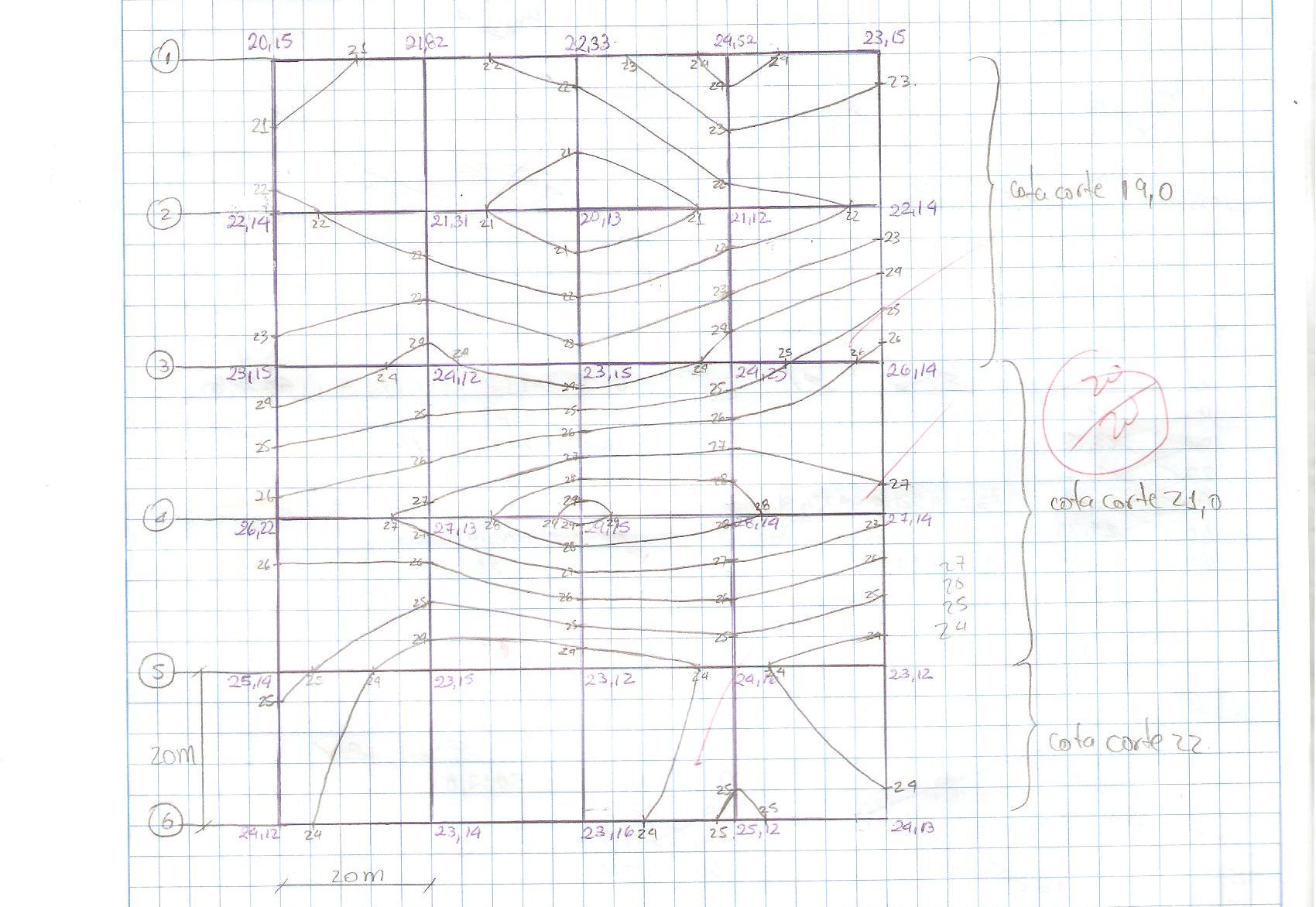 3.-En el siguiente levantamiento topográfico de nivelación compuesta. Calcular las cotas de los puntos P1, P2.Obra:				Levanto:			Fecha:Ubicación:			Aparato:			Hoja: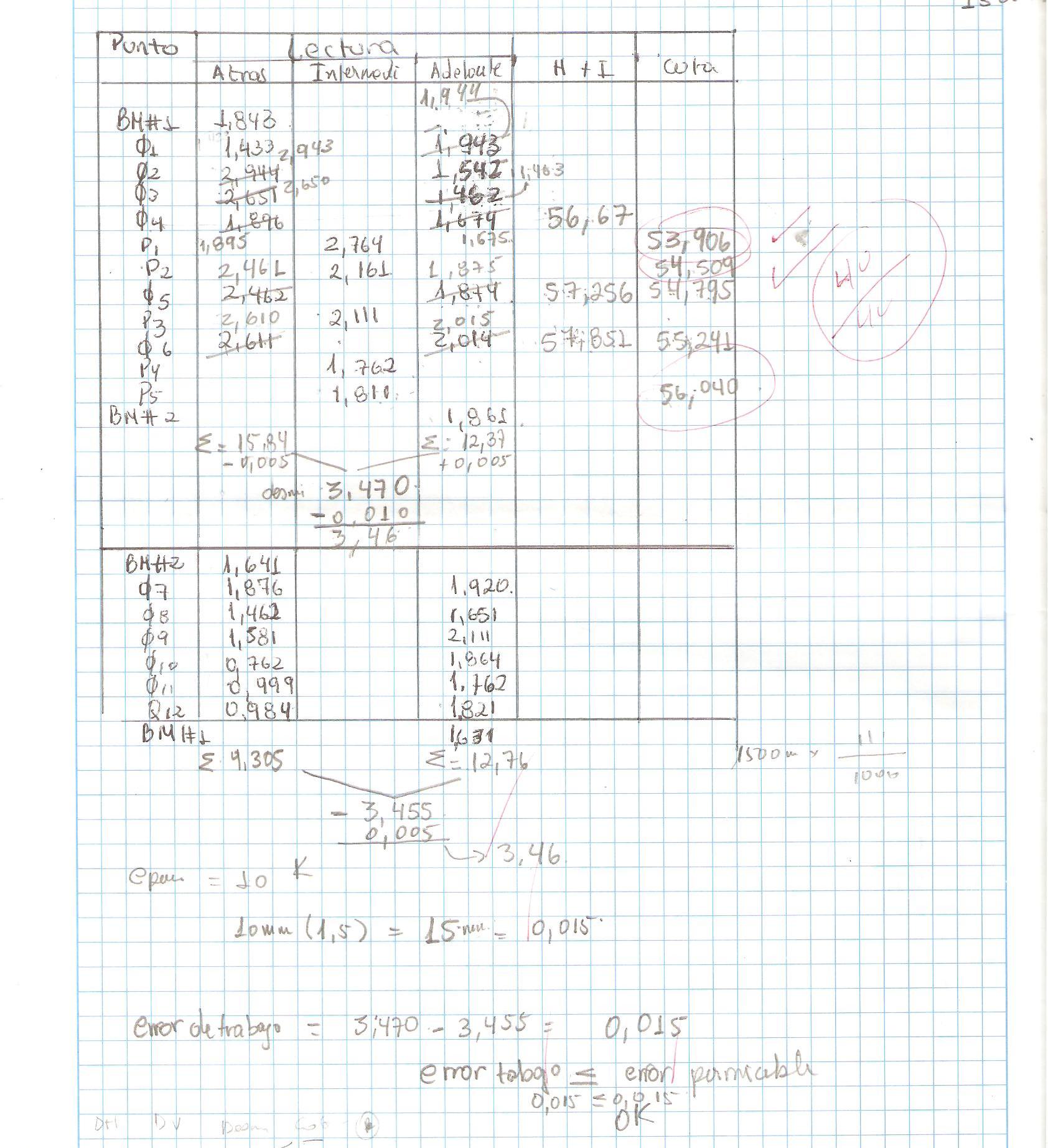 PUNTOLECTURASLECTURASLECTURASH+ICOTAPUNTOATRÁSINTERMEDIOADELANTEH+ICOTABM#11,843Ф11,4331,943Ф22,9441,542Ф32,6511,462Ф41,8961,674P12,764P22,161Ф52,4621,874P32,111Ф62,6112,014P41,762P51,811BM#21,861BM#21,641Ф71,8761,920Ф81,4621,651Ф91,5812,111Ф100,7621,864Ф110,9991,762Ф120,9841,821BM#11,631